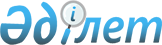 Некоторые вопросы Министерства транспорта и коммуникаций Республики Казахстан
					
			Утративший силу
			
			
		
					Постановление Правительства Республики Казахстан от 12 сентября 2002 года N 995. Утратило силу - постановлениями Правительства  РК от 28 октября 2004 г. N 1111 (P041111); от 24 ноября 2004 г. N 1232 (P041232)



      В целях реализации 
 Указа 
 Президента Республики Казахстан от 28 августа 2002 года N 931 "О мерах по дальнейшему совершенствованию системы государственного управления Республики Казахстан" Правительство Республики Казахстан постановляет: 




      1. Образовать Аэрокосмический комитет Министерства транспорта и коммуникаций Республики Казахстан.




      2. Утвердить прилагаемые:



      1) Положение об Аэрокосмическом комитете Министерства транспорта и коммуникаций Республики Казахстан;



      2) изменения и дополнения, которые вносятся в некоторые решения Правительства Республики Казахстан.




      3. Признать утратившими силу некоторые решения Правительства Республики Казахстан согласно приложению.




      4. Настоящее постановление вступает в силу со дня подписания. 


      Премьер-Министр




      Республики Казахстан 



Утверждено          



постановлением Правительства 



Республики Казахстан     



от 12 сентября 2002 года N 995



Положение






об Аэрокосмическом комитете






Министерства транспорта и коммуникаций






Республики Казахстан


 




 

1. Общие положения





      1. Аэрокосмический комитет Министерства транспорта и коммуникаций Республики Казахстан (далее - Комитет) является ведомством в пределах компетенции Министерства транспорта и коммуникаций Республики Казахстан, осуществляющим специальные исполнительные и контрольно-надзорные функции, а также руководство сферой аэрокосмической деятельности. 




      2. Комитет осуществляет свою деятельность в соответствии с 
 Конституцией 
 и законами Республики Казахстан, актами Президента, Правительства Республики Казахстан, иными нормативными правовыми актами, а также настоящим Положением. 




      3. Комитет является юридическим лицом в организационно-правовой форме государственного учреждения, имеет счета в банках, печать с изображением Государственного герба Республики Казахстан, другие печати и штампы со своим наименованием на государственном языке, бланки установленного образца. 



      Комитет вступает в гражданско-правовые отношения от собственного имени. Комитет имеет право выступать стороной гражданско-правовых отношений от имени государства, если он уполномочен на это в соответствии с законодательством. 




      4. Лимит штатной численности Комитета утверждается Правительством Республики Казахстан. 




      5. Юридический адрес Комитета: 480004, город Алматы, улица Фурманова, 50. 




      6. Полное наименование Комитета - государственное учреждение "Аэрокосмический комитет Министерства транспорта и коммуникаций Республики Казахстан". 




      7. Настоящее Положение является учредительным документом Комитета. 




      8. Финансирование деятельности Комитета осуществляется за счет республиканского бюджета. 



      Комитету запрещается вступать в договорные отношения с субъектами предпринимательства на предмет выполнения обязанностей, являющихся его функциями. 



      Если Комитету законодательными актами предоставлено право осуществлять приносящую доходы деятельность, то доходы, полученные от такой деятельности, направляются в доход республиканского бюджета. 




 

2. Основные задачи, функции и права





      9. Основными задачами Комитета являются: 



      1) участие в разработке и реализации государственной политики в сфере аэрокосмической деятельности; 



      2) разработка планов и прогнозов развития космического комплекса Республики Казахстан и рынка аэрокосмической продукции и услуг на краткосрочный, среднесрочный период; 



      3) участие в разработке и реализации мероприятий по сохранению и развитию аэрокосмической инфраструктуры Республики Казахстан; 



      4) участие в разработке и обеспечении реализации основных направлений научно-технического и технологического развития Республики Казахстан в сфере аэрокосмической деятельности; 



      5) организация подготовки космонавтов, подготовки и переподготовки кадров в сфере аэрокосмической деятельности. 




      10. Комитет в установленном законодательством порядке осуществляет следующие функции: 



      1) участвует в формировании и реализации государственной политики Республики Казахстан в аэрокосмической сфере, в том числе по вопросам, связанным с участием Казахстана в деятельности соответствующих международных организаций и институтов; 



      2) вносит предложения по привлечению в аэрокосмическую сферу иностранных кредитов и инвестиций и их использованию; 



      3) анализирует состояние и прогнозирует развитие аэрокосмической инфраструктуры в Республике Казахстан и мировые тенденции развития аэрокосмической техники и технологий; 



      4) организует координацию деятельности государственных органов Республики Казахстан по исполнению Договора аренды комплекса "Байконур", международных соглашений и договоров Республики Казахстан в сфере аэрокосмической деятельности; 



      5) осуществляет контроль за исполнением условий Договора аренды комплекса "Байконур" и дополнительных соглашений к нему, в пределах своей компетенции решает организационные и иные хозяйственные вопросы комплекса "Байконур"; 



      6) разрабатывает и реализует концепции и программы развития космического комплекса Республики Казахстан, проекты по исследованию и использованию космического пространства; 



      7) анализирует и обобщает практику применения законодательства в сфере аэрокосмической деятельности, разрабатывает предложения по его совершенствованию, участвует в подготовке проектов законодательных и иных нормативных правовых актов в сфере аэрокосмической деятельности; 



      8) участвует в подготовке и экспертизе проектов международных договоров в сфере аэрокосмической деятельности; 



      9) участвует в разработке и реализации мероприятий по обеспечению экологической безопасности в сфере аэрокосмической деятельности; 



      10) в пределах своей компетенции представляет интересы государства в органах управления организаций с участием государства, работающих в сфере аэрокосмической деятельности; 



      11) осуществляет анализ деятельности юридических лиц, работающих в сфере аэрокосмической деятельности; 



      12) осуществляет в пределах своей компетенции лицензирование деятельности по использованию космического пространства; 



      13) организует и координирует подготовку космонавтов, подготовку и переподготовку кадров в сфере аэрокосмической деятельности; 



      14) осуществляет иные функции, возложенные на него законодательством Республики Казахстан. 




      11. Для реализации основных задач и осуществления своих функций Комитет имеет право в установленном законодательством порядке и в пределах своей компетенции: 



      1) принимать нормативные правовые акты; 



      2) осуществлять контроль условий эксплуатации и сохранности объектов комплекса "Байконур", в том числе арендуемых Российской Федерацией; 



      3) запрашивать и получать информацию от государственных органов, иных организаций, должностных лиц и граждан; 



      4) вносить предложения по созданию, реорганизации и ликвидации государственных предприятий и иных организаций; 



      5) осуществлять в отношении республиканских государственных предприятий, находящихся в его ведении, функции органа государственного управления;



      6) проводить переговоры и вносить предложения о заключении договоров с государственными органами зарубежных стран, международными организациями и иностранными юридическими лицами;



      7) привлекать к работе специалистов других государственных органов, а также ведущих ученых и специалистов, в том числе зарубежных;



      8) осуществлять иные права, предусмотренные законодательством Республики Казахстан.




 

3. Имущество

     




      12. Комитет имеет на праве оперативного управления обособленное имущество.



      Имущество Комитета формируется за счет имущества, переданного ему государством, стоимость которого отражается в балансе государственного органа.




      13. Имущество, закрепленное за Комитетом, относится к республиканской собственности.




      14. Комитет не вправе самостоятельно отчуждать или иным способом распоряжаться закрепленным за ним имуществом.



      Комитету может быть предоставлено право распоряжения имуществом в случаях и пределах, установленных законодательством.




 

4. Организация деятельности

       




      15. Комитет возглавляет Председатель, назначаемый на должность и освобождаемый от должности Правительством Республики Казахстан по представлению Министра транспорта и коммуникаций Республики Казахстан. 



      Председатель имеет трех заместителей, назначаемых на должности и освобождаемых от должностей Министром транспорта и коммуникаций Республики Казахстан по представлению Председателя. 




      16. Председатель Комитета организует и руководит работой Комитета, несет персональную ответственность за выполнение возложенных на Комитет задач и осуществление им своих функций. 




      17. В этих целях Председатель Комитета: 



      1) определяет обязанности и полномочия своих заместителей и руководителей структурных подразделений Комитета; 



      2) по согласованию с Министром транспорта и коммуникаций Республики Казахстан утверждает структуру и штатное расписание Комитета в пределах лимита штатной численности, утвержденного Правительством Республики Казахстан; 



      3) в соответствии с законодательством назначает на должности и освобождает от должностей работников Комитета;



      4) в установленном законодательном порядке поощряет, а также налагает дисциплинарные взыскания на сотрудников Комитета;



      5) подписывает приказы Комитета;



      6) утверждает положения о структурных подразделениях Комитета и в случаях, установленных законодательством, уставы подведомственных организаций;



      7) представляет Комитет в государственных органах и иных организациях в соответствии с действующим законодательством;



      8) осуществляет иные полномочия в соответствии с законодательством.




 

5. Реорганизация и ликвидация

     




      18. Реорганизация и ликвидация Комитета осуществляется в соответствии с законодательством Республики Казахстан.


Утверждены          



постановлением Правительства 



Республики Казахстан     



от 12 сентября 2002 года N 995


Изменения и дополнения, которые вносятся




в некоторые решения Правительства




Республики Казахстан

 




      1. В 
 постановление 
 Правительства Республики Казахстан от 25 июня 1996 года N 790 "О Перечне республиканских государственных предприятий" (САПП Республики Казахстан, 1996 г., N 29, ст. 256): 



      в Перечне республиканских государственных предприятий, утвержденном указанным постановлением:



      раздел "Аэрокосмический комитет Министерства энергетики и минеральных ресурсов Республики Казахстан" и строку, порядковый номер 106а-3, исключить;



      раздел "Министерство транспорта и коммуникаций Республики Казахстан" дополнить подразделом и строкой, порядковый номер 72, следующего содержания:



      "Аэрокосмический комитет Министерства транспорта и коммуникаций Республики Казахстан



      72  Республиканское государственное



          предприятие "Инфракос"



          (на праве хозяйственного ведения)       город Байконыр;". 




      2. В 
 постановление 
 Правительства Республики Казахстан от 20 ноября 1999 года N 1756 "Вопросы Министерства транспорта и коммуникаций Республики Казахстан" (САПП Республики Казахстан, 1999 г., N 51, ст. 506): 



      в Положении о Министерстве транспорта и коммуникаций Республики Казахстан, утвержденном указанным постановлением: 



      абзац второй пункта 1 дополнить словами "Аэрокосмический комитет"; 



      пункт 10 дополнить подпунктом 9) следующего содержания: 



      "9) участие в разработке и реализации государственной политики в области космической деятельности."; 



      пункт 11 дополнить подпунктами 13-3) и 13-4) следующего содержания: 



      "13-3) проводит единую государственную политику в области аэрокосмической деятельности; 



      13-4) координирует разработку и реализацию мероприятий по эффективному использованию объектов космодрома "Байконур";". 




      3.


 (Пункт 3 утратил силу - 


 постановлением 


 Правительства Республики Казахстан от 1 апреля 2003 года N 314).




Приложение          



к постановлению Правительства 



Республики Казахстан      



от 12 сентября 2002 года N 995 


Перечень




утративших силу некоторых решений




Правительства Республики Казахстан

 


      1. 
 Постановление 
 Правительства Республики Казахстан от 11 августа 1999 года N 1131 "Вопросы Аэрокосмического комитета Министерства энергетики и минеральных ресурсов Республики Казахстан" (САПП Республики Казахстан, 1999 г., N 40, ст. 353). 



      2. 
 Постановление 
 Правительства Республики Казахстан от 10 сентября 1999 года N 1358 "О внесении изменений в постановление Правительства Республики Казахстан от 11 августа 1999 года N 1131" (САПП Республики Казахстан, 1999 г., N 46, ст. 421). 



      3. 
 Постановление 
 Правительства Республики Казахстан от 26 мая 2000 года N 798 "О внесении изменений в постановление Правительства Республики Казахстан от 11 августа 1999 года N 1131" (САПП Республики Казахстан, 2000 г., N 24, ст. 281). 



      4. Пункт 2 изменений и дополнений, которые вносятся в некоторые решения Правительства Республики Казахстан, утвержденных 
 постановлением 
 Правительства Республики Казахстан, от 25 января 2001 года N 133 "Вопросы Министерства энергетики и минеральных ресурсов Республики Казахстан" (САПП Республики Казахстан, 2001 г., N 3, ст. 37).

					© 2012. РГП на ПХВ «Институт законодательства и правовой информации Республики Казахстан» Министерства юстиции Республики Казахстан
				